Eu,________________________________________, matrícula__________________, aluno(a) regularmente matriculado no Curso de  □Graduação   □Mestrado   □Doutorado em ________________, do Campus _da UFPB, solicito autorização para trabalho  presencial nas dependências do Laboratório de Petróleo (Lapet), para realizar atividades de __________________________________________________________, sob a orientação do                        Prof (a) ________________________________________durante o período de Pandemia por Covid-19.Informo que respeitarei as orientações de segurança e diretrizes estabelecidas pela UFPB e Comissões de Biossegurança, bem como as normas de segurança internas estabelecidas pelo Coordenador e Servidores do Laboratório, para o retorno das atividades presenciais de pesquisa  no Centro de Tecnologia - UFPB. Declaro ainda que essa solicitação está sendo feita de forma totalmente voluntária e que as atividades solicitadas são extremamente necessárias para a finalização do meu trabalho de     □ Pesquisa de Extensão    □ Iniciação Científica      □ TCC da Graduação □ Dissertação do Mestrado   □ Tese do Doutorado   □ Outro:  ____________________.João Pessoa, _____de _____________de 20___.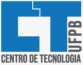 TERMO DE SOLICITAÇÃO PARA REALIZAÇÃO DE ATIVIDADES PRESENCIAIS DE PESQUISA EM LABORATÓRIOS DO CENTRO DE TECNOLOGIA DA UFPB, DURANTE A PANDEMIA DO COVID-19DiscenteOrientadorCoordenador do Laboratório